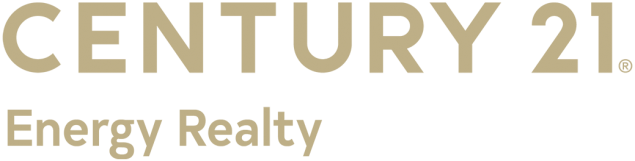 Kevin PearsonFORT ST. JOHN LINKS GOLF COURSE COMMERCIAL LEAGUE – 2021				Red DivisionTeam #1R		Doug’s DuffersDoug McCracken	Captain		 Leroy Krueger				Kevin Frankham			Josh Krueger				Adam Krueger				Bud Palfy				Team #2R		Kokanee Six PackArt Lang		Captain	Owen Lang				Jacob Lang				Noah Lang				Todd Lang				Troy Lang				Team #3R		Missing LinksAndy Ackerman	Captain	Ryan Harvey				Evan Saugstad								Paul Van Nostrand			Mike Van Nostrand			Glenn Harvey 				Kevin StignersTeam #4R		The Channel 4 News TeamJeff  Holland		Captain		Brayden Whitford			Tyson Collier				Jonah BurridgeChris FleurTeam #5R		Links LoopersRod Fika		Captain	Len Holland				Tom Ouellette				Ritchie Hosker			Brian Baker				Ray AsaiTeam #6R		McDonaldsJeremy Clothier	Captain		Dave Sloan				Randy Haugan				Brian Campbell			Connor Kindrat			Griff  Peet				Aiden Craig-Steele			Sheldon Steele				Team #7R		WL ConstructionJadon Christianson	Captain	Sheldon Wheeler			Doug Ross				Roy Vandamme			Steve Thorlakson			Watson Engelbert			Team #8R		Westar All-StarsRoger Unruh		Captain	Dave Plemel				Bob Unruh				Shawn Dyck				Gary Plemel				Team #9R		Freedom PhysiotherapyBryce Kelly		Captain		Jordan Elliot				Marty Hofstrand			Ethan HofstrandAndre Lagace				Elliot Knight 	Team #10R		Short StrokesRick Chmelyk		Captain	Brian Kelly				Dean Taylor				Garry Taylor	Kalin Taylor 				Kevin PearsonCOMMERCIAL LEAGUE - 2021Blue DivisionTeam #1B		Century 21Warren Flesjer				AJ Kerr				Ken KnightKevin PearsonTanner PearsonJustin Rattray	Team #2B		Cabre OilfieldBraden Johnson	Captain	Kyle Gardner				Stephen Culling			Graham Spitzer			Nolan SpitzerDavid Green				Tanner GardnerTeam #3B		CCW BushwhackersRuss Nourish		Captain		Lee Avery						Shaun Furmanek				Shane Olanski					Leigh Horne					Dustin James 					Team #4B		Grip it & Rip itReg Marquardt  	Captain	Tracy Travis				Chris Jorven				Jerry WardBill SnowTeam #5B		Ideal Office SolutionsDuane Jaschke		Captain	Shane Nelson				Jason Sullivan							Charlie Hopkins			Nelson Stowe				Jason Hopkins				Team #6B		Tour WannabesBrandon Unruh	Captain	Alex Adkins				Tyler FinnRobbie HiebertTyler UnruhTeam #7B		Puff CaddySteve Glover		Captain	Clint Page				Mark BerrettChad GloverEric HillGarry SawakTeam #8B		Dirty BunkersJustin Roberge		Captain	Josh McKinney				Jake EastonMike MertionMatt ShufeltTeam #9B		Those GuysPat Lebeau		Captain	Daryl Horst				Darrell LeahyRick BrownBlair MyersGreg StewartTeam #10B		Enbridge SmashiesJames Hunter		Captain	Allen Cardnell				Dan BoreenDerek ReadmanTyler TschiedelScott McNicolRuss London